MUNICIPIO DE EL GRULLO, JALISCO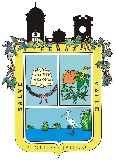 TESORERIA MUNICIPALRELACION DE INGRESOSFECHACONCEPTO DEL INGRESOIMPORTEABRIL 2018IMPUESTOS           386,019.44 ABRIL 2018CUOTAS Y APORTACIONES DE SEGURIDAD SOCIAL0.00ABRIL 2018CONTRIBUCIONES DE MEJORAS0.00ABRIL 2018DERECHOS           385,879.34 ABRIL 2018PRODUCTOS           122,665.02 ABRIL 2018APROVECHAMIENTOS            91,778.84 ABRIL 2018INGRESO POR VENTA DE BIENES Y SERVICIOS0.00ABRIL 2018PARTICIPACIONES Y APORTACIONES        5,240,407.91 ABRIL 2018TRANSFERENCIAS, ASIGNACIONES, SUBSUDIOS Y OTRAS AYUDAS0.00ABRIL 2018OTROS INGRESOS Y BENEFICIOS0.00ABRIL 2018INGRESOS DERIVADOS DE FINANCIAMIENTO0.00ABRIL 2018ABRIL 2018TOTALES    6,226,750.55 ABRIL 2018ABRIL 2018INGRESOS PROPIOS        986,342.64 